Информационное письмо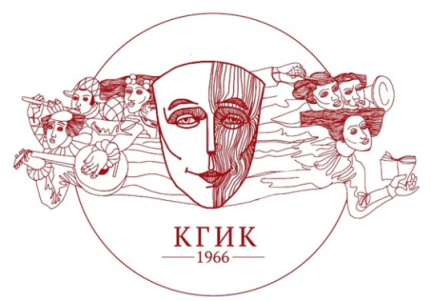 Краснодарский государственный институт культуры приглашает принять участие в XI Всероссийской научно-практической конференции «Студенческая наука, искусство, творчество: от идеи к результату» 17 апреля 2024 г.Программа конференции предполагает научные доклады по основным направлениям:- историко-культурное наследие Юга России;- исследования и проблемы сохранения отечественной народной культуры: история, теория, практика;- современная социокультурная сфера: институты и процессы;- социокультурные основы и функции сценического и аудиовизуального искусств;- многоуровневая система художественного образования и воспитания;- музыковедение в ХХI веке: теория, история, исполнительство;- современные тенденции развития информационно-коммуникационной сферы.К участию в конференции приглашаются обучающиеся высших учебных заведений гуманитарного профиля.По итогам конференции предусмотрена публикация статей в печатном сборнике с постатейным размещением в РИНЦ. Авторам статей будет разослан электронный вариант (pdf-версия) сборника.Плата за участие в конференции и публикацию статьи не взимается.Заявки на участие в конференции и тексты работ принимаются до 10 марта 2024 г. Статьи необходимо направить на адрес электронной почты otdelnauka@gmail.com с пометкой в теме «Студенческая наука». Требования к материаламФормат текста статей (докладов): Word for Windows. Формат страницы: А4 (210x297 мм). Поля: 2,5 см – со всех сторон. Шрифт: размер (кегль) – 14; тип – Times New Roman, межстрочный интервал 1,5. Название печатается прописными буквами, шрифт – полужирный, выравнивание по центру. Ниже через одну строку строчными буквами – инициалы и фамилия автора (ов). На следующей строке – полное название организации, ее адрес. Далее через одну строку следует аннотация, ключевые слова (до 10 слов), за которыми через одну строку – основной текст: без переносов, абзацный отступ – 1,25 см, выравнивание по ширине. Таблицы и рисунки в тексте не допускаются. Сноски на литературу в квадратных скобках. Наличие списка литературы и источников обязательно (ГОСТ Р 0.7.5-2008 «Библиографическая ссылка»). Автоматическая нумерация списка не допускается.Контактная информация:Краснодарский государственный институт культуры 350072 г. Краснодар, ул. им. 40-летия Победы, д. 33, научный отдел. Тел. 8 (861) 252-54-93, e-mail: otdelnauka@gmail.comКоординатор конференции – канд. ист. наук, Боровая Мария Александровна.Образец заявки участника конференции«Студенческая наука, искусство, творчество: от идеи к результату»Пример оформления текста статьи (доклада)НАЗВАНИЕ СТАТЬИИ.И. ИвановаФГБОУ ВО «Краснодарский государственный институт культуры»г. КраснодарНаучный руководитель: Петров П.П., д-р ист. наук, профессор кафедры истории, культурологии и музееведенияАннотация. Ааааааааааааааааааааааааааааааааааааааааааааааа.Ключевые слова: aаааааа, аааааааааааа, ааааааа, и т. д. (до 10 слов).Текст текст текст текст текст текст текст текст текст текст текст текст текст текст текст и т. д. [1, с. 123].Текст текст текст и т. д. [2, с. 12].Список литературы и источников:1. А…2. Б…3. В…4. W…МИНИСТЕРСТВО КУЛЬТУРЫ РОССИЙСКОЙ ФЕДЕРАЦИИФедеральное государственное бюджетное образовательное учреждениевысшего образования«КРАСНОДАРСКИЙ ГОСУДАРСТВЕННЫЙ ИНСТИТУТ КУЛЬТУРЫ»1Фамилия, имя, отчество (ПОЛНОСТЬЮ)2Место работы или учебы (без сокращений) с указанием адреса и индексаФамилия, имя, отчество (ПОЛНОСТЬЮ) научного руководителя3Должность научного руководителя4Ученая степень научного руководителя5Ученое звание научного руководителя7Контактные телефоны8Контактный e-mail9Тема доклада 10Форма участия (очная, дистанционная)